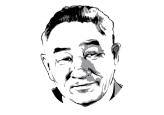 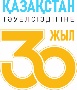 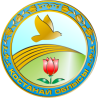 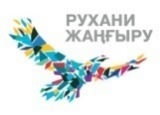 ПРЕСС-РЕЛИЗДата:5 мая 2022 годаВремя и место проведения:11:00 часов — показы фильмов лауреатов  кинофестиваля  в конференц-зале «Жастар Сарайы», пресс- конференция;        15:00 часов — Церемония награждения победителей в Костанайском областном казахском театре драмы им. И. Омарова.5 мая в 11:00 часов ГУ «Управление культуры акимата Костанайской области» приглашает жителей и гостей города, представителей СМИ на Республиканский фестиваль-конкурс короткометражных художественных фильмов «SERALY Film Festival», посвященный 125-летию народного артиста Казахской ССР, выдающегося актера театра и кино Сералы Кожамкулова.Республиканский фестиваль-конкурс короткометражных художественных фильмов  «SERALY Film Festival» — уникальное культурное мероприятие, призванное стать стартовой площадкой для творческого взлёта участников фестиваля и открытия новых имен в казахстанском кино. В фестивале принимают участие производственные киностудии, организации и граждане Республики Казахстан. Всего на участие в Республиканском фестивале-конкурсе короткометражных художественных фильмов «SERALY Film Festival» поступило 40 заявок со всего Казахстана.ЦЕЛИ И ЗАДАЧИ ФЕСТИВАЛЯПопуляризация и пропаганда казахстанского киноискусства, поиск и поддержка талантливых и творческих людей в области театра и кинематографии, создание творческой платформы для обмена опытом, творческими идеями и повышения профессионального уровня кинематографистов Казахстана, воспитание молодежи в духе патриотизма, уважения к истории, традициям и культуре Казахстана.Программа фестиваля включает в себя выставку посвященную творчеству Сералы Кожамкулова, пресс-конференцию, проход участников фестиваля по красной ковровой дорожке, конкурсные и внеконкурсные показы фильмов, тематические программы, круглые столы, мастер-класс и церемонию награждения победителей.Победители фестиваля будут награждены статуэтками, дипломами и денежными сертификатами от организаторов и партнеров фестиваля по четырём номинациям фестиваля: «Лучший короткометражный фильм», «Лучшая режиссура», «Лучшая операторская работа», «Лучший сценарий». ОРГАНИЗАТОРЫ МЕРОПРИЯТИЯ-	ГУ «Акимат Костанайской области»;-	ГУ «Управление культуры акимата Костанайской области».ЖЮРИ ФЕСТИВАЛЯ И ПОЧЁТНЫЕ ГОСТИПредседатель жюри: Сакен Досхан Сакенулы — директор Жезказганского казахского музыкально-драматического театра имени С. Кожамкулова, актёр театра и кино.Наргиз Тамабекқызы – руководитель музея Казахского национального драматического театра им. М. Ауэзова, «Мәдениет саласының үздігі».Мадина Алимкан — продюсер, кинорежиссер свыше 20 фильмов. Почетные гости:Кожамкулова Марьям — Преподаватель  «Алматинского музыкального колледжа им. П. Чайковского», лауреат Среднеазиатского Международного конкурса им. П. Чайковского.Ногербек Алтынай — Заслуженный деятель Казахстана, актриса театра и кино, лауреат Государственной премии Республики Казахстан.Приглашаем жителей и гостей города посетить Республиканский фестиваль-конкурс короткометражных художественных фильмов «SERALY Film Festival», посвященный 125-летию народного артиста Казахской ССР, выдающегося актера театра и кино Сералы Кожамкулова. Приглашаем представителей СМИ посетить данное мероприятие с целью освещения и информирования.Подробная информация: Тел.:  +7 /7142/ 560-129Email:  1@ocsnt.kzWebsite: www.ocsnt.kz